ПОСТАНОВЛЕНИЕ «18» мая 2020 г.                                                                                                        № 51п. Саган-НурО  проведении публичных слушаний по проекту решения Совета депутатов муниципального образования сельского поселения «Саганнурское» «О внесении изменений в Правила благоустройства территории муниципального образования сельского поселения «Саганнурское», утвержденные решением Совета депутатов муниципального образования сельского поселения «Саганнурское» от 02.11.2018 № 15»Руководствуясь статьей 28 Федерального закона от 06.10.2003 N 131-ФЗ "Об общих принципах организации местного самоуправления в Российской Федерации" и Положением о порядке организации и проведения публичных слушаниях, утвержденного  решением Совета депутатов муниципального образования сельского поселения «Саганнурское»  от 12.12.2016г. № 41, на основании Устава муниципального образования сельского поселения «Саганнурское»постановляю:Провести 10 июня 2020 года в 13-00 часов публичные слушания   по  проекту  решения Совета депутатов муниципального образования сельского поселения «Саганнурское» «О внесении изменений в Правила благоустройства территории муниципального образования сельского поселения «Саганнурское», утвержденные решением Совета депутатов муниципального образования сельского поселения «Саганнурское» от 02.11.2018 № 15» (далее - МО СП «Саганнурское). Определить местом проведения публичных слушаний по проекту решения Совета депутатов муниципального образования сельского поселения «Саганнурское» «О внесении изменений в Правила благоустройства территории муниципального образования сельского поселения «Саганнурское», утвержденные решением Совета депутатов муниципального образования сельского поселения «Саганнурское» от 02.11.2018 № 15»: п.Саган-Нур, здание администрации, 2-ой этаж.В целях доведения до населения  информации о содержании проекта решения Совета депутатов муниципального образования сельского поселения «Саганнурское» «О внесении изменений в Правила благоустройства территории муниципального образования сельского поселения «Саганнурское», утвержденные решением Совета депутатов муниципального образования сельского поселения «Саганнурское» от 02.11.2018 № 15» опубликовать проект на официальном сайте в сети  Интернет по адресу:  www. sagan-nur.ru.Письменные предложения и замечания по обсуждаемому проекту принимаются до 10 июня 2020 г. в Администрации МО СП «Саганнурское в рабочие дни с 8:00 час. до 16:15 час. по адресу: п. Саган-Нур, ул. Лесная, 2, 2 этаж, приемная или по адресу электронной почты: ursagan@yandex.ru.Назначить ответственным за проведение публичных слушаний руководителя аппарата администрации муниципального образования сельского поселения «Саганнурское» Житкову А.В. Настоящее постановление вступает в силу с момента подписания.Контроль за исполнением постановления оставляю за собой.Глава муниципального образования сельского поселения «Саганнурское»                                                        М.И.ИсмагиловАДМИНИСТРАЦИЯМУНИЦИПАЛЬНОГО ОБРАЗОВАНИЯ  «САГАННУРСКОЕ» МУХОРШИБИРСКОГО РАЙОНА РЕСПУБЛИКИ БУРЯТИЯ (СЕЛЬСКОЕ ПОСЕЛЕНИЕ)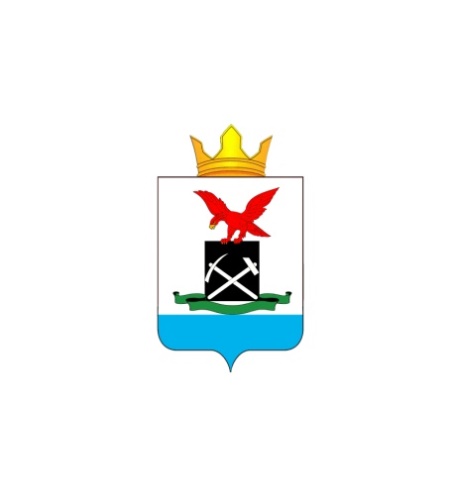 БУРЯАД РЕСПУБЛИКЫН МУХАРШЭБЭРЭЙ АЙМАГАЙХYДƟƟ hУУРИИН«САГААННУУРАЙ» ГЭhЭНМУНИЦИПАЛЬНА БАЙГУУЛАМЖЫН ЗАХИРГААН